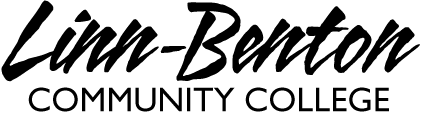 Syllabus Spanish 203						InternetSpring 2020							CRN: 40278				   	________________________________________________________________________Instructor:		Brian KeadyOffice:			N/A		E-mail:			keadyb@linnbenton.eduWebsite:	http://www.linnbenton.edu/ Click on “Quick Links” in the top right hand corner and scroll down to “Instructor Websites”Textbook:	Cengage Unlimited (enroll and then find our textbook, Exploraciones curso intermedio,2ndt ed. with MindTap is required). See detailed instructions in Moodle or on my instructor website.Course key: 		MTPP-M14N-W8L7 About the class ¡Bienvenidos a la clase de español! Spanish 203 is an on-line class this term, but you will still have two opportunities each week to meet with me and other classmates in real time.At the beginning of each week I will provide a synchronous lesson that you may attend via Zoom. This will take place from 3:00 p.m.-4:00 p.m. on Mondays. During each lesson, I will go over the grammar for the week, we will practice pronunciations, and there will be time for me to answer questions. See the calendar of topics to see what will be covered in each Zoom session. After each session, I will post videos of what I went over in Moodle for students who may not be able to attend, or if you want to use them for reference.I will also assign you a weekly time during which you and one or two other students will meet with me for 30 minutes a week via Zoom in order to practice conversation, play games, and work with pronunciation. If the time I assign to you for your Zoom session doesn’t work, please let me know as soon as possible and give me some suggestions as to what times might work better for you. If you are unable to attend your weekly Zoom session for any reason, please contact me and I will give you an alternative assignment.Exploraciones textbook and MindTapYou will submit a lot of your practice assignments via Cengage Unlimited using MindTap. There are instructions on how to set-up your MindTap account posted in Moodle. Also be aware that your EBook and MindTap have a lot of resources including grammar explanations with video tutorials, vocabulary lists with pronunciations, listening comprehension exercises, and many other ways to help you learn the material. MoodleI will use Moodle to post instructional videos, assignments, and other resources throughout the term. You will also submit your quizzes and composiciones in Moodle.OUTCOMES1. Demonstrate an ability to use hypothetical language and subjunctive to discuss possibilities and consequences in past, present and future contexts. 2. Demonstrate an ability to use four new tenses of the indicative and subjunctive in context effectively. 3. Examine other cultures and perspectives. 4. Communicate, report and research information produced in Spanish at the intermediate high level (as per ACTFL proficiency guidelines).LEARNING OBJECTIVES1. Increase understanding of the history and cultures of Spain, Latin America and Hispanics in the US.2. Increase proficiency of all skills (reading, writing, speaking and listening).3. Explore authentic texts such as poems, songs, and short stories.GradingThe grading in this class is optional (A-F, or Pass/Fail).  If you want to take the class P/NP you must notify the registrars’ office.  A passing grade is 700 points or higher.MindTap Exercises						400 points	Quizzes (4)							200 points	Composiciones (4)						200 points	Weekly Zoom Sessions or Alternative Assignments (9)	135 points	Conversaciones					 	65 pointsTotal								1000 pointsA = 900-1000; B = 899-800; C = 799-700; D = 699-600; F = 599 or lessMindTap ExercisesThere will be assignments due in MindTap most Mondays, Tuesdays, Thursdays and Fridays (see assignment calendar in MindTap). I will accept homework assignments up to one week late for half credit. You have up to seven attempts to get as many points as possible for your homework (only the best attempt counts for calculating your grade). QuizzesThere will be four quizzes throughout the course of this class (see due dates on the Calendar of Assessments). You can access the quizzes in Moodle and submit them via Moodle. I will post study guides prior to each quiz in Moodle with specifics on what you should study for each quiz.ComposicionesYou will write four essays throughout this course, which will give you the chance to practice the language learned in class. Instructions for your composiciones will be posted in Moodle and you will submit these assignments via Moodle.ConversacionesMore information will be provided regarding this assessment as the term progresses.Integrity StatementPlease be advised that all work for this class should be your own.  It is OK to get help from a friend or a tutor but it is not acceptable to have someone write a writing assignment or to use electronic translators – they simply do not work.  If you turn in an assignment that is not your work, then you will automatically receive a ZERO on it.Tips for success in this classHave fun with the language!  Expose yourself to Spanish as much as possible outside of class.Come to your Zoom sessions well prepared and ready learn and participate with a positive attitude. The better prepared you are for each session, the more you are going to learn during that time.   Be realistic about your expectations: No one learns to speak a language in one or two school terms.  Acquiring proficiency in a foreign language takes a lot of time and hard work.Because not everyone learns the same way it is important that you discover your own and personal learning style.Remember it is better to study for short periods of time every day rather than a long time once a week!Accessibility ResourcesLBCC is committed to inclusiveness and equal access to higher education. If you have approved accommodations through the Center for Accessibility Resources (CFAR) and would like to use your accommodations in the class, please talk to your instructor as soon as possible to discuss your needs. If you believe you may need accommodations but are not yet registered with CFAR, please visit the CFAR Website for steps on how to apply for services or call (541) 917-4789.Statement of Inclusion The LBCC community is enriched by diversity. Everyone has the right to think, learn, and work together in an environment of respect, tolerance, and goodwill. I actively support this right regardless of race, creed, color, personal opinion, gender, sexual orientation, or any of the countless other ways in which we are diverse.  (related to Board Policy #1015)Topics For Monday Zoom LessonsSemana 1: Syllabus; Ganarse la vida; El futuro (4/6)Semana 2: El condicional (4/13)Semana 3: El condicional perfecto; El futuro perfecto (4/20)Semana 4: El campo y la ciudad; Las comparaciones (4/27)Semana 5: Las cláusulas si (posibles) (5/4)Semana 6: Las cláusulas si hipotéticas (5/11)	Semana 7: La música; Se pasivo/impersonal (5/18)Semana 8: Se accidental; La voz pasiva (5/26, Tuesday, because the 25th is Memorial Day)	Semana 9: La voz pasiva v. estar + el participio (6/1)Semana 10: Repaso (6/8)Calendar of AssessmentsOjo: Composiciones and quizzes will be posted in Moodle and submitted via Moodle. They are due by no later than 11:59 p.m. on Sunday of the week they are due. You are welcome to submit any of these assignments early if you like. Las conversaciones (your verbal final) will take place on Wednesday of week 10 instead of your weekly Zoom session.Semana 1: Nothing due Semana 2: Quiz #1 (due 4/19)Semana 3: Composición #1 (due 4/26)Semana 4: Quiz #2 (due 5/3)Semana 5: Composición #2 (due 5/10)Semana 6: Quiz #3 (due 5/17)Semana 7: Composición #3 (due 5/24)Semana 8: Quiz #4 (due 5/31)Semana 9: Composición #4 (due 6/7)Semana 10: Las conversaciones (6/10)